Dr.JOY糖尿病連携グループ発足のご案内および参加申込について（一社）愛媛県病院薬剤師会糖尿病委員会では、Dr.JOYを活用したネットワーク・糖尿病連携グループを立ち上げます。　本連携グループでは、①学会・研修会開催情報、②日本糖尿病学会、日本糖尿病協会、日本くすりと糖尿病学会など学会・団体からの適正使用情報、③プレアボイド報告事例、④糖尿病委員会が作成した病院・薬局共有で使用できる資材の公開など、情報提供を行います。また、連携グループ内での質疑応答など情報共有やアンケート調査の実施などを想定しています。　Dr.JOY糖尿病連携グループは、2021年7月から運用開始予定です。Dr.JOY糖尿病連携グループへ参加を希望される先生方は、下記のQRコードの読み取り、もしくはURLから申し込みをお願い致します。なお、参加申込は、運用開始後も随時受け付けております。糖尿病に関連する有資格者の方はもちろん、資格取得を目指してみようと考えている方など、振るってご参加賜りますようお願い申し上げます。2021年5月愛媛県病院薬剤師会　糖尿病委員会【参加申込フォーム】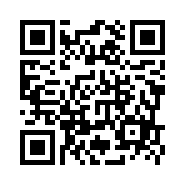 https://forms.gle/KyFX5VvsNbaJvHz96【Dr.JOY糖尿病連携グループ　参加申込入力事項】・医療機関名・勤務先電話番号・氏名（ふりがな）・メールアドレス・Dr.JOYアカウント保有の有無・認定の種類提供いただいた情報は、Dr.JOY糖尿病連携グループへの招待・活動の目的以外には使用いたしません。